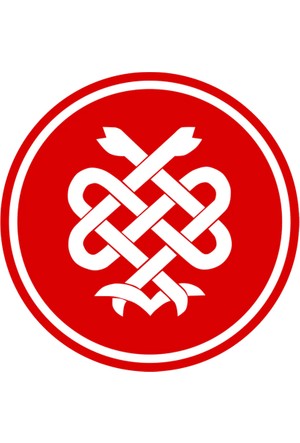 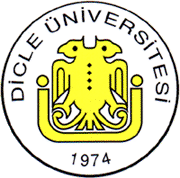 DİCLE ÜNİVERSİTESİTIP FAKÜLTESİ2021–2022 DERS YILIDÖNEM-IHÜCRE BİLİMLERİ – 2 DERS KURULU02.11.2021 - 13.12.2021  DİCLE ÜNİVERSİTESİ TIP FAKÜLTESİ 2021-2022 EĞİTİM-ÖĞRETİM YILIDÖNEM-I HÜCRE BİLİMLERİ - 2 DERS KURULUPRATİK UYGULAMA PROGRAMIDİCLE ÜNİVERSİTESİ TIP FAKÜLTESİ 2021-2022 EĞİTİM-ÖĞRETİM YILI DÖNEM – I HÜCRE BİLİMLERİ - 2 DERS KURULU                                   İYİ HEKİMLİK UYGULAMALARI PROGRAMI                                 DÖNEM – I İHU Koordinatörü: DerslerTeorikPratikToplamT. Biyokimya33235T. Biyoloji25-25Histoloji ve Embriyoloji28432PDÖ12-12TOPLAM986104Ders Kurulu Başkanı: Doç. Dr. Selahaddin TEKEŞDers Kurulu Başkanı: Doç. Dr. Selahaddin TEKEŞDers Kurulu Başkanı: Doç. Dr. Selahaddin TEKEŞDers Kurulu ÜyeleriDers SaatiProf. Dr.Murat AKKUŞHistoloji ve Embriyoloji1Prof.Dr. Ayfer AKTAŞHistoloji ve Embriyoloji10Prof.Dr. Selçuk TunikHistoloji ve Embriyoloji6Doç.Dr. Cenap EkinciHistoloji ve Embriyoloji11Prof. Dr. Leyla ÇOLPANT. Biyokimya11Prof. Dr. Sabri BATUNT. Biyokimya4Doç.Dr.İbrahim KAPLANT. Biyokimya10Dr.Öğr.Üyesi Aysun EKİNCİT. Biyokimya6Doç.Dr.Sevgi İRTEGÜN KANDEMİRT. Biyoloji10Doç.Dr. Selahaddin TEKEŞT. Biyoloji9Prof.Dr. Mahmut BALKANT. Biyoloji6Ders Kurulunun AdıHÜCRE BİLİMLERİ - 2Ders Kurulunun Türü ZorunluDers Kurulunun Kredisi10Eğitim DiliTürkçeDers Kurulunun SorumlusuDoç. Dr. Selahaddin TEKEŞDers Kurulunun Ön KoşullarıYokDers Kurulunun Süresi6 HaftaTeorik ders saati98Uygulamalı ders saati6Ders Kurulunun İçeriğiİnsan organizmasının öğrenilmesinde biyokimya, histoloji, tıbbi biyoloji ve genetiğin temel yaklaşımlarını içeren bu bölümün içeriği; insan organizmasının hücrelerindeki enzim ve hormonların, koenzim ve kofaktörlerin biyokimyasal yapı ve fonksiyonları, hücreler ve organellerinin mikroskobik – histolojik düzeyde yapı özellikleri, işlevlerinin incelenmesi ve hücrenin genetik materyalinin yapısı, organizasyonu, hücre bölünmesi, kontrol mekanizmaları ve Mendel genetiğidir.Ders Kurulunun AmacıSağlık ve hastalığın anlaşılması için insan organizmasının öğrenilmesinde temeli oluşturan hücreler hakkında; yapı ve fonksiyonları açısından biyokimyasal, genetik ve histolojik yaklaşımlarla bilgi ve beceri kazandırmaktır.Öğrenim Çıktıları Bu kurulun sonunda öğrenciler, insan organizmasında hücresel düzeyde yapının yanısıra hücresel metabolik yolların bileşenlerine ve süreçlere ilişkin biyokimyasal, biyolojik, genetik ve histolojik bağlantıları kurar ve tanımlar.Hücresel düzeyde biyokimyasal ve histolojik deneysel uygulamalar yaparak hücrenin değerlendirilmesinde temel laboratuar beceriyi kazanacaktır.Öğretme Yöntemi(leri)Amfi dersi, demonstrasyon, uygulama, PDÖDeğerlendirme Yöntemi ÇSS, OYPS, Pratik DeğerlendirmeÖnerilen KaynaklarDÖNEM  1DÖNEM  1DÖNEM  1DÖNEM  1DÖNEM  1DÖNEM  1DÖNEM  1DÖNEM  1KOMİTE 1:  HÜCRE BİLİMLERİ - 2                                                                                                            02.11.2021 - 13.12.2021KOMİTE 1:  HÜCRE BİLİMLERİ - 2                                                                                                            02.11.2021 - 13.12.2021KOMİTE 1:  HÜCRE BİLİMLERİ - 2                                                                                                            02.11.2021 - 13.12.2021KOMİTE 1:  HÜCRE BİLİMLERİ - 2                                                                                                            02.11.2021 - 13.12.2021KOMİTE 1:  HÜCRE BİLİMLERİ - 2                                                                                                            02.11.2021 - 13.12.2021KOMİTE 1:  HÜCRE BİLİMLERİ - 2                                                                                                            02.11.2021 - 13.12.2021KOMİTE 1:  HÜCRE BİLİMLERİ - 2                                                                                                            02.11.2021 - 13.12.2021KOMİTE 1:  HÜCRE BİLİMLERİ - 2                                                                                                            02.11.2021 - 13.12.2021TARİHGÜNSAATDERSKONUÖĞRETİM ÜYESİÖĞRETİM ÜYESİ02.11.2021Salı1Tıp EğitimiDers Kurulu Amaç ve Öğrenim HedefleriDers Kurulu Başkanı Doç. Dr. Selahattin TEKEŞ02.11.2021Salı2Histoloji ve EmbriyolojiHistoloji ve Embriyolojiye GirişProf.Dr. M.AKKUŞ02.11.2021Salı3T. BiyokimyaEnzimlere girişDoç.Dr.İbrahim KAPLAN02.11.2021Salı4T. BiyokimyaEnzimlere girişDoç.Dr.İbrahim KAPLAN02.11.2021Salı5Histoloji ve EmbriyolojiMikroskop çeşitleri, temel çalışma ve kullanma prensipleriDoç. Dr. S. TUNİK02.11.2021Salı6İngilizce02.11.2021Salı7İngilizce02.11.2021Salı8Serbest Çalışma03.11.2021Çarşamba1T. BiyokimyaEnzimlerin sınıflandırılmasıDoç.Dr.İbrahim KAPLAN03.11.2021Çarşamba2T. BiyokimyaEnzimlerin sınıflandırılmasıDoç.Dr.İbrahim KAPLAN03.11.2021Çarşamba3Tıbbi BiyolojiGenetik bilgi: DNA replikasyonuProf. Dr. M. BALKAN03.11.2021Çarşamba4Tıbbi BiyolojiGenetik bilgi: DNA replikasyonuProf. Dr. M. BALKAN03.11.2021Çarşamba5Tıp EğitimiDanışman Öğr. Üyeleri03.11.2021Çarşamba6Tıp EğitimiÖĞRENCİ PANELİ - 1Prof. Dr. Mahmut BALKAN03.11.2021Çarşamba7Tıp EğitimiDoç. Dr. İlker KELLE03.11.2021Çarşamba8Tıp Eğitimi04.11.2021Perşembe1T. BiyokimyaEnzim KinetiğiDoç.Dr.İbrahim KAPLAN04.11.2021Perşembe2T. BiyokimyaEnzim KinetiğiDoç.Dr.İbrahim KAPLAN04.11.2021Perşembe3Histoloji ve EmbriyolojiHücre yapısı, hücre bölümlerinin mikroskobik yapılarıProf. Dr. Ayfer AKTAŞ04.11.2021 Perşembe 4Histoloji ve EmbriyolojiHücre yapısı, hücre bölümlerinin mikroskobik yapılarıProf. Dr. Ayfer AKTAŞ04.11.2021Perşembe5T. BiyolojiGenetik bilgi: RNA yapısıProf. Dr. M. BALKAN04.11.2021Perşembe6T. BiyolojiGenetik bilgi: RNA yapısıProf. Dr. M. BALKAN04.11.2021Perşembe7İngilizce04.11.2021Perşembe8İngilizce 05.11.2021Cuma1T. BiyokimyaKoenzimler ve KofaktörlerDoç.Dr.İbrahim KAPLAN 05.11.2021Cuma2T. BiyokimyaKoenzimler ve KofaktörlerDoç.Dr.İbrahim KAPLAN 05.11.2021Cuma3Histoloji ve EmbriyolojiHücre zar sistemleri, yapı ve işlevleriProf. Dr. Ayfer AKTAŞ 05.11.2021Cuma4Histoloji ve EmbriyolojiHücre zar sistemleri, yapı ve işlevleriProf. Dr. Ayfer AKTAŞ 05.11.2021Cuma5İngilizce 05.11.2021Cuma6İngilizce 05.11.2021Cuma7Atatürk İlk. ve İnkılap Tarihi 05.11.2021Cuma8Atatürk İlk. ve İnkılap Tarihi08.11.2021Pazartesi1T. BiyokimyaEnzim Aktivitesinin DüzenlenmesiDoç.Dr.İbrahim KAPLAN08.11.2021Pazartesi2T. BiyokimyaEnzim Aktivitesinin DüzenlenmesiDoç.Dr.İbrahim KAPLAN08.11.2021Pazartesi3T. BiyolojiPosttranskripsiyonel RNA işlenmesiProf. Dr. M. BALKAN08.11.2021Pazartesi4T. BiyolojiPosttranskripsiyonel RNA işlenmesiProf. Dr. M. BALKAN08.11.2021Pazartesi5T. BiyokimyaHücre zarı bileşenleri ve ReseptörlerProf. Dr. S. BATUN08.11.2021Pazartesi6İngilizce08.11.2021Pazartesi7İngilizce08.11.2021Pazartesi8Serbest Çalışma09.11.2021Salı1Tıp EğitimiProf. Dr. Veysi AkpolatProf. Dr. Serdar OnatProf.Dr. Gönül Ölmez KavakProf. Dr. Hakkı Murat Bilgin Prof.Dr. Murat OrakProf..Dr. Mahmut BalkanProf. Dr. Selçuk TunikDr. Öğr. Üyesi Zafer PekkolayDoç.Dr. İbrahim KaplanDoç.Dr. Bilal Sula Doç. Dr. Fatma TekeDoç. Dr. Derya UçmakDoç. Dr. Zuhat UrakçıDoç. Dr. Salih Hattapoğlu09.11.2021Salı2Tıp EğitimiPDÖ - 1Prof. Dr. Veysi AkpolatProf. Dr. Serdar OnatProf.Dr. Gönül Ölmez KavakProf. Dr. Hakkı Murat Bilgin Prof.Dr. Murat OrakProf..Dr. Mahmut BalkanProf. Dr. Selçuk TunikDr. Öğr. Üyesi Zafer PekkolayDoç.Dr. İbrahim KaplanDoç.Dr. Bilal Sula Doç. Dr. Fatma TekeDoç. Dr. Derya UçmakDoç. Dr. Zuhat UrakçıDoç. Dr. Salih Hattapoğlu09.11.2021Salı3Tıp EğitimiProf. Dr. Veysi AkpolatProf. Dr. Serdar OnatProf.Dr. Gönül Ölmez KavakProf. Dr. Hakkı Murat Bilgin Prof.Dr. Murat OrakProf..Dr. Mahmut BalkanProf. Dr. Selçuk TunikDr. Öğr. Üyesi Zafer PekkolayDoç.Dr. İbrahim KaplanDoç.Dr. Bilal Sula Doç. Dr. Fatma TekeDoç. Dr. Derya UçmakDoç. Dr. Zuhat UrakçıDoç. Dr. Salih Hattapoğlu09.11.2021Salı4Tıp EğitimiProf. Dr. Veysi AkpolatProf. Dr. Serdar OnatProf.Dr. Gönül Ölmez KavakProf. Dr. Hakkı Murat Bilgin Prof.Dr. Murat OrakProf..Dr. Mahmut BalkanProf. Dr. Selçuk TunikDr. Öğr. Üyesi Zafer PekkolayDoç.Dr. İbrahim KaplanDoç.Dr. Bilal Sula Doç. Dr. Fatma TekeDoç. Dr. Derya UçmakDoç. Dr. Zuhat UrakçıDoç. Dr. Salih Hattapoğlu09.11.2021Salı5T. BiyolojiGenetik Bilgi: Mitokondrial DNADoç.Dr.S.TEKEŞ09.11.2021Salı6T. BiyolojiGenetik Bilgi: Mitokondrial DNADoç.Dr.S.TEKEŞ09.11.2021Salı7T. Biyoloji09.11.2021Salı8T. Biyoloji10.11.2021Çarşamba1T. BiyokimyaHücre zarında madde geçişiProf. Dr. Eşref YEĞİN10.11.2021Çarşamba2T. BiyokimyaEritrosit zar yapısıProf. Dr. Eşref YEĞİN10.11.2021Çarşamba3T. BiyolojiGenetik Kod (Genetik Şifreleme)Doç. Dr. Selahattin TEKEŞ10.11.2021Çarşamba4T. BiyokimyaHormonların  Yapıları ve Genel ÖzellikleriProf. Dr. Sabri BATUN10.11.2021Çarşamba5Tıp Eğitimiİyi Hekimlik Uygulamaları10.11.2021Çarşamba6Tıp Eğitimiİyi Hekimlik Uygulamaları110.11.2021Çarşamba7Tıp Eğitimiİyi Hekimlik Uygulamaları10.11.2021Çarşamba8Tıp Eğitimiİyi Hekimlik Uygulamaları11.11.2021Perşembe1T. BiyolojiProtein SenteziDoç.Dr.S.TEKEŞ11.11.2021Perşembe2T. BiyolojiProtein SenteziDoç.Dr.S.TEKEŞ11.11.2021Perşembe3Seçmeli Dersler11.11.2021Perşembe4Seçmeli Dersler11.11.2021Perşembe5Histoloji ve EmbriyolojiHücre yapısı, organeller ve inklüzyonlarProf. Dr. Ayfer AKTAŞ11.11.2021Perşembe6Histoloji ve EmbriyolojiHücre yapısı, organeller ve inklüzyonlarProf. Dr. Ayfer AKTAŞ11.11.2021Perşembe7Seçmeli Dersler (Spor)11.11.2021Perşembe8Seçmeli Dersler (Spor)12.11.2021Cuma1Histoloji ve EmbriyolojiHücre Yapısı: ÇekirdekProf. Dr. Ayfer AKTAŞ12.11.2021Cuma2Histoloji ve EmbriyolojiKök HücreProf. Dr. Selçuk TUNİK12.11.2021Cuma3T. BiyokimyaSinyal İletim MekanizmalarıProf. Dr. Sabri BATUN12.11.2021Cuma4T. BiyokimyaHormonların Yapıları ve Genel ÖzellikleriProf. Dr. Sabri BATUN12.11.2021Cuma5Türk Dili12.11.2021Cuma6Türk Dili12.11.2021Cuma7Atatürk İlk. ve İnkılap Tarihi12.11.2021Cuma8Atatürk İlk. ve İnkılap Tarihi15.11.2021Pazartesi1Histoloji ve EmbriyolojiHücre iskeleti, hücreler arası bağlantılarProf. Dr. Ayfer AKTAŞ15.11.2021Pazartesi2Histoloji ve EmbriyolojiHücre iskeleti, hücreler arası bağlantılarProf. Dr. Ayfer AKTAŞ15.11.2021Pazartesi3T. BiyokimyaKarbonhidrat metabolizmasına giriş ve metabolik yollarProf. Dr. Leyla ÇOLPAN15.11.2021Pazartesi4T. BiyokimyaKarbonhidrat metabolizmasına giriş ve metabolik yollarProf. Dr. Leyla ÇOLPAN15.11.2021Pazartesi5T. BiyolojiProtein TrafiğiDoç. Dr. Sevgi İRTEGÜN KANDEMİR15.11.2021Pazartesi6T. BiyolojiProtein TrafiğiDoç. Dr. Sevgi İRTEGÜN KANDEMİR15.11.2021Pazartesi7İngilizce15.11.2021Pazartesi8İngilizce16.11.2021Salı1Histoloji ve EmbriyolojiHücre yapısı: Somatik ve germ Hücrelerinin bölünme ve farklılaşmalarıProf. Dr. Ayfer AKTAŞ16.11.2021Salı2T. BiyokimyaGlikolizin metabolik özellikleri ve düzenlenmesiProf. Dr. Leyla ÇOLPAN16.11.2021Salı3T. BiyokimyaGlikolizin metabolik özellikleri ve düzenlenmesiProf. Dr. Leyla ÇOLPAN16.11.2021Salı4Histoloji ve EmbriyolojiÖrtü EpiteliDoç. Dr. C. EKİNCİ16.11.2021Salı5Histoloji ve EmbriyolojiÖrtü EpiteliDoç. Dr. C. EKİNCİ16.11.2021Salı6İngilizce16.11.2021Salı7İngilizce16.11.2021Salı8Serbest Çalışma 17.11.2021Çarşamba1Tıp EğitimiProf. Dr. Veysi AkpolatProf. Dr. Serdar OnatProf.Dr. Gönül Ölmez KavakProf. Dr. Hakkı Murat Bilgin Prof.Dr. Murat OrakProf..Dr. Mahmut BalkanProf.Dr. Selçuk TunikDr. Öğr. Üyesi Zafer PekkolayDoç.Dr. İbrahim KaplanDoç.Dr. Bilal Sula Doç. Dr. Fatma TekeDoç. Dr. Derya UçmakDoç. Dr. Zuhat UrakçıDoç. Dr. Salih Hattapoğlu 17.11.2021Çarşamba2Tıp EğitimiPDÖ - 2Prof. Dr. Veysi AkpolatProf. Dr. Serdar OnatProf.Dr. Gönül Ölmez KavakProf. Dr. Hakkı Murat Bilgin Prof.Dr. Murat OrakProf..Dr. Mahmut BalkanProf.Dr. Selçuk TunikDr. Öğr. Üyesi Zafer PekkolayDoç.Dr. İbrahim KaplanDoç.Dr. Bilal Sula Doç. Dr. Fatma TekeDoç. Dr. Derya UçmakDoç. Dr. Zuhat UrakçıDoç. Dr. Salih Hattapoğlu 17.11.2021Çarşamba3Tıp EğitimiProf. Dr. Veysi AkpolatProf. Dr. Serdar OnatProf.Dr. Gönül Ölmez KavakProf. Dr. Hakkı Murat Bilgin Prof.Dr. Murat OrakProf..Dr. Mahmut BalkanProf.Dr. Selçuk TunikDr. Öğr. Üyesi Zafer PekkolayDoç.Dr. İbrahim KaplanDoç.Dr. Bilal Sula Doç. Dr. Fatma TekeDoç. Dr. Derya UçmakDoç. Dr. Zuhat UrakçıDoç. Dr. Salih Hattapoğlu 17.11.2021Çarşamba4Tıp EğitimiProf. Dr. Veysi AkpolatProf. Dr. Serdar OnatProf.Dr. Gönül Ölmez KavakProf. Dr. Hakkı Murat Bilgin Prof.Dr. Murat OrakProf..Dr. Mahmut BalkanProf.Dr. Selçuk TunikDr. Öğr. Üyesi Zafer PekkolayDoç.Dr. İbrahim KaplanDoç.Dr. Bilal Sula Doç. Dr. Fatma TekeDoç. Dr. Derya UçmakDoç. Dr. Zuhat UrakçıDoç. Dr. Salih Hattapoğlu 17.11.2021Çarşamba5Tıp Eğitimiİyi Hekimlik Uygulamaları 17.11.2021Çarşamba6Tıp Eğitimiİyi Hekimlik Uygulamaları2 17.11.2021Çarşamba7Tıp Eğitimiİyi Hekimlik Uygulamaları 17.11.2021Çarşamba8Tıp Eğitimiİyi Hekimlik Uygulamaları18.11.2021Perşembe1Histoloji ve Embriyoloji Esas Bağ DokusuDoç. Dr. C. EKİNCİ18.11.2021Perşembe2T. BiyokimyaGlikoneogenezin metabolik özellikleri ve düzenlenmesiProf. Dr. Leyla ÇOLPAN18.11.2021Perşembe3T. BiyokimyaGlikoneogenezin metabolik özellikleri ve düzenlenmesiProf. Dr. Leyla ÇOLPAN18.11.2021Perşembe4Serbest Çalışma18.11.2021Perşembe5T. Biyolojiİnsan Genom OrganizasyonuDoç. Dr. Selahattin TEKEŞ18.11.2021Perşembe6T. Biyolojiİnsan Genom OrganizasyonuDoç. Dr. Selahattin TEKEŞ18.11.2021Perşembe7Türk Dili18.11.2021Perşembe8Türk Dili19.11.2021Cuma1Histoloji ve EmbriyolojiBez EpiteliDoç. Dr. C. EKİNCİ19.11.2021Cuma2Histoloji ve EmbriyolojiBez EpiteliDoç. Dr. C. EKİNCİ19.11.2021Cuma3T. BiyokimyaGlikojen MetabolizmasıProf. Dr. Leyla ÇOLPAN19.11.2021Cuma4T. Biyolojiİnsan Genom ProjesiDoç. Dr. Selahattin TEKEŞ19.11.2021Cuma5Türk Dili19.11.2021Cuma6Türk Dili19.11.2021Cuma7Atatürk İlk. ve İnkılap Tarihi19.11.2021Cuma8Atatürk İlk. ve İnkılap Tarihi22.11.2021Pazartesi1Histoloji ve Embriyolojiİmmünohistokimya Teknikleri ve Kullanım AlanlarıProf. Dr. S. TUNİK22.11.2021Pazartesi2Histoloji ve EmbriyolojiHistolojide Kullanılan Yöntemler ve Temel PrensipleriProf. Dr. S. TUNİK22.11.2021Pazartesi3T. BiyokimyaHeksozmonofosfat ve Glukuronik Asit metabolik yollarıProf. Dr. Leyla ÇOLPAN22.11.2021Pazartesi4T. BiyokimyaHeksozmonofosfat ve Glukuronik Asit metabolik yollarıProf. Dr. Leyla ÇOLPAN22.11.2021Pazartesi5T. BiyolojiGenetik Kontrol MekanizmalarıDoç. Dr. Sevgi İRTEGÜN KANDEMİR22.11.2021Pazartesi6T. BiyolojiGenetik Kontrol MekanizmalarıDoç. Dr. Sevgi İRTEGÜN KANDEMİR22.11.2021Pazartesi7İngilizce22.11.2021Pazartesi8İngilizce23.11.2021Salı1T. BiyokimyaKarbonhidrat Metabolizması: Fruktoz, Galaktoz, vb.Prof. Dr. Leyla ÇOLPAN23.11.2021Salı2T. BiyokimyaKarbonhidrat Metabolizması: Fruktoz, Galaktoz, vb.Prof. Dr. Leyla ÇOLPAN23.11.2021Salı3T. BiyolojiMutajenez: Mutasyon ve MutajenlerDoç. Dr. Selahattin TEKEŞ23.11.2021Salı4T. BiyolojiDNA Tamir MekanizmalarıDoç. Dr. Sevgi İRTEGÜN KANDEMİR23.11.2021Salı5T. BiyolojiDNA Tamir MekanizmalarıDoç. Dr. Sevgi İRTEGÜN KANDEMİR23.11.2021Salı6İngilizce23.11.2021Salı7İngilizce23.11.2021Salı8Serbest Çalışma24.11.2021Çarşamba1Tıp EğitimiProf. Dr. Veysi AkpolatProf. Dr. Serdar OnatProf. Dr. Gönül Ölmez KavakProf. Dr. Hakkı Murat Bilgin Prof. Dr. Murat OrakProf. Dr. Mahmut BalkanProf. Dr. Selçuk TunikDoç. Dr. Zafer PekkolayDoç. Dr. İbrahim KaplanDoç. Dr. Bilal Sula Doç. Dr. Fatma TekeDoç. Dr. Derya UçmakDoç. Dr. Zuhat UrakçıDoç. Dr. Salih Hattapoğlu24.11.2021Çarşamba2Tıp EğitimiPDÖ - 3Prof. Dr. Veysi AkpolatProf. Dr. Serdar OnatProf. Dr. Gönül Ölmez KavakProf. Dr. Hakkı Murat Bilgin Prof. Dr. Murat OrakProf. Dr. Mahmut BalkanProf. Dr. Selçuk TunikDoç. Dr. Zafer PekkolayDoç. Dr. İbrahim KaplanDoç. Dr. Bilal Sula Doç. Dr. Fatma TekeDoç. Dr. Derya UçmakDoç. Dr. Zuhat UrakçıDoç. Dr. Salih Hattapoğlu24.11.2021Çarşamba3Tıp EğitimiProf. Dr. Veysi AkpolatProf. Dr. Serdar OnatProf. Dr. Gönül Ölmez KavakProf. Dr. Hakkı Murat Bilgin Prof. Dr. Murat OrakProf. Dr. Mahmut BalkanProf. Dr. Selçuk TunikDoç. Dr. Zafer PekkolayDoç. Dr. İbrahim KaplanDoç. Dr. Bilal Sula Doç. Dr. Fatma TekeDoç. Dr. Derya UçmakDoç. Dr. Zuhat UrakçıDoç. Dr. Salih Hattapoğlu24.11.2021Çarşamba4Tıp EğitimiProf. Dr. Veysi AkpolatProf. Dr. Serdar OnatProf. Dr. Gönül Ölmez KavakProf. Dr. Hakkı Murat Bilgin Prof. Dr. Murat OrakProf. Dr. Mahmut BalkanProf. Dr. Selçuk TunikDoç. Dr. Zafer PekkolayDoç. Dr. İbrahim KaplanDoç. Dr. Bilal Sula Doç. Dr. Fatma TekeDoç. Dr. Derya UçmakDoç. Dr. Zuhat UrakçıDoç. Dr. Salih Hattapoğlu24.11.2021Çarşamba5Tıp Eğitimiİyi Hekimlik Uygulamaları24.11.2021Çarşamba6Tıp Eğitimiİyi Hekimlik Uygulamaları324.11.2021Çarşamba7Tıp Eğitimiİyi Hekimlik Uygulamaları24.11.2021Çarşamba8Tıp Eğitimiİyi Hekimlik Uygulamaları25.11.2021Perşembe1T. BiyokimyaDNA ve RNA’nın özellikleriDoç. Dr. Aysun EKİNCİ25.11.2021Perşembe2T. BiyokimyaDNA ve RNA’nın özellikleriDoç. Dr. Aysun EKİNCİ25.11.2021Perşembe3Seçmeli Dersler25.11.2021Perşembe4Seçmeli Dersler25.11.2021Perşembe5Histoloji ve EmbriyolojiHücre KültürüProf. Dr. S. TUNİK25.11.2021Perşembe6Histoloji ve EmbriyolojiMMLAB: Hücre Kültürü TeknolojisiProf. Dr. S. TUNİK25.11.2021Perşembe7Seçmeli Dersler (Spor)25.11.2021Perşembe8Seçmeli Dersler (Spor)26.11.2021Cuma1Histoloji ve EmbriyolojiEsas Bağ DokusuDoç. Dr. C. EKİNCİ26.11.2021Cuma2Histoloji ve EmbriyolojiEsas Bağ DokusuDoç. Dr. C. EKİNCİ26.11.2021Cuma3T. BiyolojiMendel Gen PrensipleriDoç. Dr. Sevgi İRTEGÜN KANDEMİR26.11.2021Cuma4T. BiyolojiMendel Gen PrensipleriDoç. Dr. Sevgi İRTEGÜN KANDEMİR26.11.2021Cuma5Türk Dili26.11.2021Cuma6Türk Dili26.11.2021Cuma7Atatürk İlk. ve İnkılap Tarihi26.11.2021Cuma8Atatürk İlk. ve İnkılap Tarihi29.11.2021Pazartesi1Serbest Çalışma29.11.2021Pazartesi2Serbest Çalışma29.11.2021Pazartesi3Seçmeli Dersler29.11.2021Pazartesi4Seçmeli Dersler29.11.2021Pazartesi5İngilizce29.11.2021Pazartesi6İngilizce29.11.2021Pazartesi7Türk Dili29.11.2021Pazartesi8Türk Dili30.11.2021Salı1T. BiyolojiMutajenez: Mutasyon ve MutajenlerDoç. Dr. Selahattin TEKEŞ30.11.2021Salı2T. BiyokimyaRNA’nın olgunlaşmasıDoç. Dr. Aysun EKİNCİ30.11.2021Salı3T. BiyokimyaRNA’nın olgunlaşmasıDoç. Dr. Aysun EKİNCİ30.11.2021Salı4Histoloji ve EmbriyolojiKıkırdak DokuDoç. Dr. C. EKİNCİ30.11.2021Salı5Tıp Eğitimiİyi Hekimlik Uygulamaları30.11.2021Salı6Tıp Eğitimiİyi Hekimlik Uygulamaları430.11.2021Salı7Tıp Eğitimiİyi Hekimlik Uygulamaları30.11.2021Salı8Tıp Eğitimiİyi Hekimlik Uygulamaları01.12.2021Çarşamba1Histoloji ve EmbriyolojiIşık Mikroskobu Kullanımı AProf. Dr. M. AKKUŞProf. Dr. E. DEVECİProf. Dr. A. AKTAŞProf. Dr. S. TUNİK01.12.2021Çarşamba2Histoloji ve EmbriyolojiIşık Mikroskobu Kullanımı AProf. Dr. M. AKKUŞProf. Dr. E. DEVECİProf. Dr. A. AKTAŞProf. Dr. S. TUNİK01.12.2021Çarşamba 3Histoloji ve EmbriyolojiIşık Mikroskobu Kullanımı BLABProf. Dr. M. AKKUŞProf. Dr. E. DEVECİProf. Dr. A. AKTAŞProf. Dr. S. TUNİK01.12.2021Çarşamba 4Histoloji ve EmbriyolojiIşık Mikroskobu Kullanımı BProf. Dr. M. AKKUŞProf. Dr. E. DEVECİProf. Dr. A. AKTAŞProf. Dr. S. TUNİK01.12.2021Çarşamba5Histoloji ve EmbriyolojiIşık Mikroskobu Kullanımı CProf. Dr. M. AKKUŞProf. Dr. E. DEVECİProf. Dr. A. AKTAŞProf. Dr. S. TUNİK01.12.2021Çarşamba6Histoloji ve EmbriyolojiIşık Mikroskobu Kullanımı CProf. Dr. M. AKKUŞProf. Dr. E. DEVECİProf. Dr. A. AKTAŞProf. Dr. S. TUNİK01.12.2021Çarşamba7Histoloji ve EmbriyolojiIşık Mikroskobu Kullanımı DLABProf. Dr. M. AKKUŞProf. Dr. E. DEVECİProf. Dr. A. AKTAŞProf. Dr. S. TUNİK01.12.2021Çarşamba8Histoloji ve EmbriyolojiIşık Mikroskobu Kullanımı DProf. Dr. M. AKKUŞProf. Dr. E. DEVECİProf. Dr. A. AKTAŞProf. Dr. S. TUNİK02.12.2021Perşembe1Histoloji ve EmbriyolojiKemik DokuDoç. Dr. C. EKİNCİ02.12.2021Perşembe2Histoloji ve EmbriyolojiKemik DokuDoç. Dr. C. EKİNCİ02.12.2021Perşembe  3Seçmeli Dersler02.12.2021Perşembe4Seçmeli Dersler02.12.2021Perşembe5İngilizce02.12.2021Perşembe6İngilizce02.12.2021Perşembe7Seçmeli Dersler (Spor)02.12.2021Perşembe8Seçmeli Dersler (Spor)03.12.2021Cuma1T. BiyolojiMendeliyen KalıtımDoç. Dr. Sevgi İRTEGÜN KANDEMİR03.12.2021Cuma2T. BiyolojiMendeliyen KalıtımDoç. Dr. Sevgi İRTEGÜN KANDEMİR03.12.2021Cuma3T. BiyokimyaReverstrankripsiyonDoç. Dr. Aysun EKİNCİ03.12.2021Cuma4T. BiyokimyaTelomerler ve Telomeraz EnzimiDoç. Dr. Aysun EKİNCİ03.12.2021Cuma5Türk Dili03.12.2021Cuma6Türk Dili03.12.2021Cuma7Atatürk İlk. ve İnkılap Tarihi03.12.2021Cuma8Atatürk İlk. ve İnkılap Tarihi06.12.2021Pazartesi1Histoloji ve Embriyoloji T. BiyokimyaHücre, Çekirdek ve Organeller:Histolojide kullanılan özel boyalar A Karbonhidrat Tanıma Deneyleri BProf.Dr.M. AKKUŞProf.Dr.E. DEVECİProf.Dr.A. AKTAŞProf. Dr. S. TUNİKDoç. Dr. C. EKİNCİDoç. Dr. Aysun EKİNCİÖğretim Görevlisi Leyla Bilge EREN06.12.2021Pazartesi2Histoloji ve Embriyoloji T. BiyokimyaHücre, Çekirdek ve Organeller:Histolojide kullanılan özel boyalar A Karbonhidrat Tanıma Deneyleri BLAB 2-1Prof.Dr.M. AKKUŞProf.Dr.E. DEVECİProf.Dr.A. AKTAŞProf. Dr. S. TUNİKDoç. Dr. C. EKİNCİDoç. Dr. Aysun EKİNCİÖğretim Görevlisi Leyla Bilge EREN06.12.2021Pazartesi3Histoloji ve Embriyoloji T. BiyokimyaHücre, Çekirdek ve Organeller: Histolojide kullanılan özel boyalar B Karbonhidrat Tanıma Deneyleri AProf.Dr.M. AKKUŞProf.Dr.E. DEVECİProf.Dr.A. AKTAŞProf. Dr. S. TUNİKDoç. Dr. C. EKİNCİDoç. Dr. Aysun EKİNCİÖğretim Görevlisi Leyla Bilge EREN06.12.2021Pazartesi4Histoloji ve Embriyoloji T. BiyokimyaHücre, Çekirdek ve Organeller: Histolojide kullanılan özel boyalar B Karbonhidrat Tanıma Deneyleri AProf.Dr.M. AKKUŞProf.Dr.E. DEVECİProf.Dr.A. AKTAŞProf. Dr. S. TUNİKDoç. Dr. C. EKİNCİDoç. Dr. Aysun EKİNCİÖğretim Görevlisi Leyla Bilge EREN06.12.2021Pazartesi5Histoloji ve EmbriyolojiOsteojenezisDoç. Dr. C. EKİNCİ06.12.2021Pazartesi6İngilizce06.12.2021Pazartesi7İngilizce06.12.2021Pazartesi8Serbest Çalışma07.12.2021Salı1Histoloji ve Embriyoloji T. BiyokimyaHücre, Çekirdek ve Organeller: Histolojide kullanılan özel boyalar CKarbonhidrat Tanıma Deneyleri DProf.Dr.M. AKKUŞProf.Dr.E. DEVECİProf. Dr.A. AKTAŞProf. Dr. S. TUNİKDoç. Dr. C. EKİNCİDoç. Dr. Aysun EKİNCİÖğretim Görevlisi Leyla Bilge EREN07.12.2021Salı2Histoloji ve Embriyoloji T. BiyokimyaHücre, Çekirdek ve Organeller: Histolojide kullanılan özel boyalar CKarbonhidrat Tanıma Deneyleri DLAB2-2Prof.Dr.M. AKKUŞProf.Dr.E. DEVECİProf. Dr.A. AKTAŞProf. Dr. S. TUNİKDoç. Dr. C. EKİNCİDoç. Dr. Aysun EKİNCİÖğretim Görevlisi Leyla Bilge EREN07.12.2021Salı3Histoloji ve Embriyoloji T. BiyokimyaHücre, Çekirdek ve Organeller: Histolojide kullanılan özel boyalar DKarbonhidrat Tanıma Deneyleri CProf.Dr.M. AKKUŞProf.Dr.E. DEVECİProf..Dr.A. AKTAŞProf. Dr. S. TUNİKDoç. Dr. C. EKİNCİDoç. Dr. Aysun EKİNCİÖğretim Görevlisi Leyla Bilge EREN07.12.2021Salı4Histoloji ve Embriyoloji T. BiyokimyaHücre, Çekirdek ve Organeller: Histolojide kullanılan özel boyalar DKarbonhidrat Tanıma Deneyleri CProf.Dr.M. AKKUŞProf.Dr.E. DEVECİProf..Dr.A. AKTAŞProf. Dr. S. TUNİKDoç. Dr. C. EKİNCİDoç. Dr. Aysun EKİNCİÖğretim Görevlisi Leyla Bilge EREN07.12.2021Salı5İngilizce07.12.2021Salı6İngilizce07.12.2021Salı7Serbest Çalışma07.12.2021Salı8Serbest Çalışma08.12.2021Çarşamba1Tıp EğitimiDanışman Öğr. Üyeleri08.12.2021Çarşamba2Tıp EğitimiÖĞRENCİ PANELİ - 2Prof. Dr. Mahmut BALKAN08.12.2021Çarşamba 3Tıp EğitimiDoç. Dr. İlker KELLE08.12.2021Çarşamba 4Tıp Eğitimi08.12.2021Çarşamba5Tıp Eğitimiİyi Hekimlik Uygulamaları08.12.2021Çarşamba6Tıp Eğitimiİyi Hekimlik Uygulamaları508.12.2021Çarşamba7Tıp Eğitimiİyi Hekimlik Uygulamaları08.12.2021Çarşamba8Tıp Eğitimiİyi Hekimlik Uygulamaları09.12.2021Perşembe1Serbest Çalışma09.12.2021Perşembe2Serbest Çalışma09.12.2021Perşembe  3Serbest Çalışma09.12.2021Perşembe4Serbest Çalışma09.12.2021Perşembe5Tıp Eğitimiİyi Hekimlik Uygulamaları09.12.2021Perşembe6Tıp Eğitimiİyi Hekimlik Uygulamaları609.12.2021Perşembe7Tıp Eğitimiİyi Hekimlik Uygulamaları09.12.2021Perşembe8Tıp Eğitimiİyi Hekimlik Uygulamaları10.12.2021Cuma1Serbest Çalışma10.12.2021Cuma2Serbest Çalışma10.12.2021Cuma3Serbest Çalışma10.12.2021Cuma4Serbest Çalışma10.12.2021Cuma5Serbest Çalışma10.12.2021Cuma6Serbest Çalışma10.12.2021Cuma7Serbest Çalışma10.12.2021Cuma8Serbest Çalışma13.12.2021Pazartesi113.12.2021Pazartesi213.12.2021Pazartesi3DERS KURULU TEORİK SINAVI13.12.2021Pazartesi4Saat 14:0013.12.2021Pazartesi5SINAV DEĞERLENDİRME Toplantısı13.12.2021Pazartesi6Sorumlu Öğretim Üyeleri13.12.2021Pazartesi713.12.2021Pazartesi8NoTARİHSAATDERSKONUÖğr.Üyesi101.12.202108.30 - 10.2010.30 - 12.20Histoloji (A)Histoloji (B)Işık mikroskobu kullanımıProf. Dr. M. AKKUŞProf. Dr. E. DEVECİProf. Dr. A. AKTAŞProf. Dr. S. TUNİKDoç. Dr. C. EKİNCİDr. Öğr. Üyesi. E. GÖKALP ÖZKORKMAZ201.12.202113.30 - 15.2015.30 - 17.20Histoloji (C)Histoloji (D)Işık mikroskobu kullanımıProf. Dr. M. AKKUŞProf. Dr. E. DEVECİProf. Dr. A. AKTAŞProf. Dr. S. TUNİKDoç. Dr. C. EKİNCİDr. Öğr. Üyesi. E. GÖKALP ÖZKORKMAZ3   06.12.202108.30 - 10.20Histoloji (A)Hücre, çekirdek ve organeller, histolojide kullanılan özel boyalarProf. Dr. M. AKKUŞProf. Dr. E. DEVECİProf. Dr. A. AKTAŞProf. Dr. S. TUNİKDoç. Dr. C. EKİNCİDr. Öğr. Üyesi. E. GÖKALP ÖZKORKMAZ3   06.12.202108.30 - 10.20T. Biyokimya (B)Karbonhidrat tanıma DeneyleriProf. Dr. A. KAPLANDoç. Dr. A. EKİNCİ406.12.202110.30 - 12.20Histoloji (B)Hücre, çekirdek ve organeller, histolojide kullanılan özel boyalarProf. Dr. M. AKKUŞProf. Dr. E. DEVECİProf. Dr. A. AKTAŞProf. Dr. S. TUNİKDoç. Dr. C. EKİNCİDr. Öğr. Üyesi. E. GÖKALP ÖZKORKMAZ406.12.202110.30 - 12.20T. Biyokimya (A)Karbonhidrat tanıma DeneyleriProf. Dr. A. KAPLANDoç. Dr. A. EKİNCİ507.12.202108.30 - 10.20Histoloji (C)Hücre, çekirdek ve organeller, histolojide kullanılan özel boyalarProf. Dr. M. AKKUŞProf. Dr. E. DEVECİProf. Dr. A. AKTAŞProf. Dr. S. TUNİKDoç. Dr. C. EKİNCİDr. Öğr. Üyesi. E. GÖKALP ÖZKORKMAZ507.12.202108.30 - 10.20T. Biyokimya (D)Karbonhidrat tanıma DeneyleriProf. Dr. A. KAPLANDoç. Dr. A. EKİNCİ6   07.12.2021    10.30 - 12.20Histoloji (D)Hücre, çekirdek ve organeller, histolojide kullanılan özel boyalarProf. Dr. M. AKKUŞProf. Dr. E. DEVECİProf. Dr. A. AKTAŞProf. Dr. S. TUNİKDoç. Dr. C. EKİNCİDr. Öğr. Üyesi. E. GÖKALP ÖZKORKMAZ6   07.12.2021    10.30 - 12.20       T. Biyokimya (C)      Karbonhidrat tanıma DeneyleriProf. Dr. A. KAPLANDoç. Dr. A. EKİNCİ DİCLE ÜNİVERSİTESİ TIP FAKÜLTESİ 2021-2022 EĞİTİM-ÖĞRETİM YILIDÖNEM-I HÜCRE BİLİMLERİ 4 DERS KURULU PDÖ Etkinliği tarihleriDİCLE ÜNİVERSİTESİ TIP FAKÜLTESİ 2021-2022 EĞİTİM-ÖĞRETİM YILIDÖNEM-I HÜCRE BİLİMLERİ 4 DERS KURULU PDÖ Etkinliği tarihleriDİCLE ÜNİVERSİTESİ TIP FAKÜLTESİ 2021-2022 EĞİTİM-ÖĞRETİM YILIDÖNEM-I HÜCRE BİLİMLERİ 4 DERS KURULU PDÖ Etkinliği tarihleriPDÖ - 1PDÖ - 2PDÖ - 309.11.202117.11.202124.11.2021UygulamaÖğretim           Üyesi10.11.202110.11.202117.11.202117.11.202117.11.202124.11.202124.11.202124.11.202130.11.202130.11.202108.12.202108.12.202109.12.202109.12.202109.12.2021YERUygulamaÖğretim           Üyesi13:30-15:0015:30-17:0013:30-15:0015:30-17:0015:30-17:0013:30-15:0015:30-17:0015:30-17:0013:30-15:0015:30-17:0013:30-15:0015:30-17:0013:30-15:0013:30-15:0015:30-17:00YERÖykü (anamnez) almaDr. Öğr. Üyesi.ABGHHCDDKLEF    I    IJDERLİK-3Tarama ve tanısalamaçlı incelemesonuçlarınıyorumlayabilmeProf.Dr. İbrahimKAPLANBAHGGDCCLKFEJJIBİYOKİMYA A.DGenel durum vevital bulgularındeğerlendirilmesiDoç.Dr.VeysiBAHADIRCD    KLLEFFIJAB    G    G    HDERSLİK-2Alan çalışması:Birinci Basamak Sağlık Kuruluşu Ziy.Prof. Dr. Ali CEYLANE ve FE ve FI ve JI ve JI ve JA ve BA ve BA ve BG ve HG ve HC ve DC ve D      K ve L      K ve L      K ve LDIŞ ZİYARETAlan çalışması:Acil servis veAmbulans ZiyaretiDoç.Dr.Mustafa İÇERDCLLKFFEJIBA   H G GACİL TIP A.DİHU grupları: İHU dersleri için sınıf listesinden 12 grup (A-L) oluşturulacaktır.İHU grupları: İHU dersleri için sınıf listesinden 12 grup (A-L) oluşturulacaktır.İHU grupları: İHU dersleri için sınıf listesinden 12 grup (A-L) oluşturulacaktır.İHU grupları: İHU dersleri için sınıf listesinden 12 grup (A-L) oluşturulacaktır.İHU grupları: İHU dersleri için sınıf listesinden 12 grup (A-L) oluşturulacaktır.İHU grupları: İHU dersleri için sınıf listesinden 12 grup (A-L) oluşturulacaktır.İHU grupları: İHU dersleri için sınıf listesinden 12 grup (A-L) oluşturulacaktır.İHU grupları: İHU dersleri için sınıf listesinden 12 grup (A-L) oluşturulacaktır.İHU grupları: İHU dersleri için sınıf listesinden 12 grup (A-L) oluşturulacaktır.İHU grupları: İHU dersleri için sınıf listesinden 12 grup (A-L) oluşturulacaktır.Uygulama yerleri: Uygulamalar Tıp Eğitimi Beceri laboratuvarlarında yapılacak olup ders kurulu başlangıcında öğrenci panosunda duyurulacaktırUygulama yerleri: Uygulamalar Tıp Eğitimi Beceri laboratuvarlarında yapılacak olup ders kurulu başlangıcında öğrenci panosunda duyurulacaktırUygulama yerleri: Uygulamalar Tıp Eğitimi Beceri laboratuvarlarında yapılacak olup ders kurulu başlangıcında öğrenci panosunda duyurulacaktırUygulama yerleri: Uygulamalar Tıp Eğitimi Beceri laboratuvarlarında yapılacak olup ders kurulu başlangıcında öğrenci panosunda duyurulacaktırUygulama yerleri: Uygulamalar Tıp Eğitimi Beceri laboratuvarlarında yapılacak olup ders kurulu başlangıcında öğrenci panosunda duyurulacaktırUygulama yerleri: Uygulamalar Tıp Eğitimi Beceri laboratuvarlarında yapılacak olup ders kurulu başlangıcında öğrenci panosunda duyurulacaktırUygulama yerleri: Uygulamalar Tıp Eğitimi Beceri laboratuvarlarında yapılacak olup ders kurulu başlangıcında öğrenci panosunda duyurulacaktırUygulama yerleri: Uygulamalar Tıp Eğitimi Beceri laboratuvarlarında yapılacak olup ders kurulu başlangıcında öğrenci panosunda duyurulacaktır